Supplementary MaterialLectin-like bacteriocinsMaarten G. K. Ghequire1*, Başak Öztürk2, René De Mot11Centre of Microbial and Plant Genetics, KU Leuven, Kasteelpark Arenberg 20 bus 2460, 3001 Heverlee, Belgium2Leibniz-Institut DSMZ-Deutsche Sammlung von Mikroorganismen und Zellkulturen, Braunschweig, Germany* Correspondence: Corresponding Author: maarten.ghequire@ kuleuven.beSupplementary Table S1. General overview of Pseudomonas bacteriocin classes with key characteristics.Supplementary Figure S1. Maximum likelihood phylogenetic tree of individual B-lectin modules from Pseudomonas LlpAs and LlpBs, depicted in Figure 2 with species-strain annotations. Amino-terminal domains and carboxy-terminal domains of LlpAs are marked with (N) and (C), respectively. MMBL domains of LlpBs are preceded by “B_” and highlighted in orange. Scale bar represents 0.6 substitutions per site, and bootstrap values (percentages of 1000 replicates) are shown at the branches. Species abbreviations: Paer, Pseudomonas aeruginosa; Pamy aes, Pseudomonas amygdali pv. aesculi; Pbra, Pseudomonas brassicacearum; Pcas, Pseudomonas caspiana; Pchl, Pseudomonas chlororaphis; Pcon, Pseudomonas congelans; Pflo, Pseudomonas floridensis; Pflu, Pseudomonas fluorescens; Pfre, Pseudomonas frederiksbergensis; Pgra, Pseudomonas graminis; Pmos, Pseudomonas mosselii; Pory, Pseudomonas oryzihabitans; Ppro, Pseudomonas protegens; Pput, Pseudomonas putida; Psp, Pseudomonas sp.; Psyr (syr), Pseudomonas syringae (pv. syringae); Pvir, Pseudomonas viridiflava.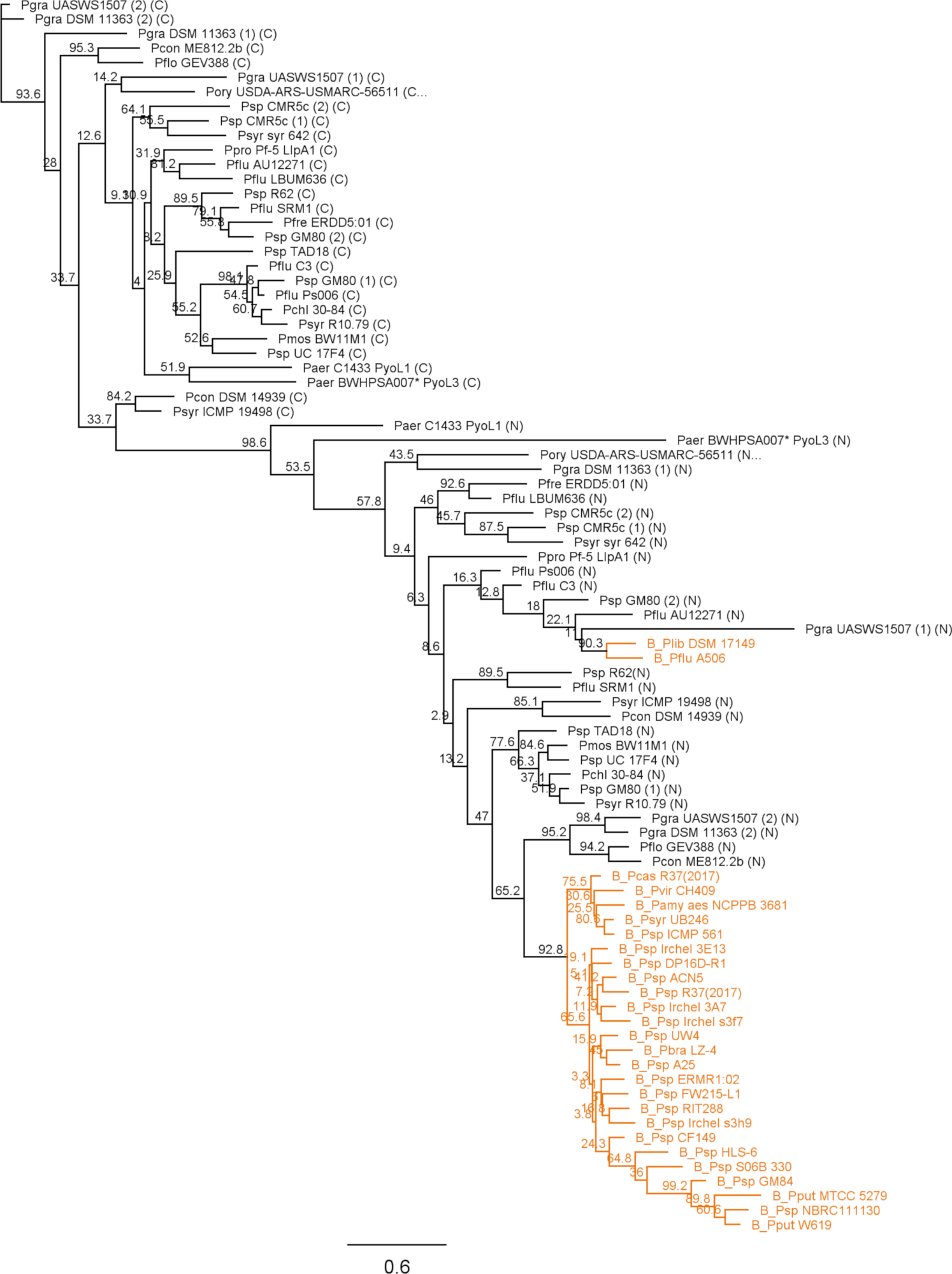 Supplementary Figure S2. Maximum likelihood phylogenetic tree of Pseudomonas LlpAs. Characterized LlpAs are blue. Highly similar sequences (>95% pairwise sequence id) are included as a single representative. In case two LlpAs are present in a single strain, bacteriocins are specified with (1) and (2). Scale bar represents 0.4 substitutions per site, and bootstrap values higher than 50 (percentages of 1000 replicates) are shown at the branches. The predicted signal peptide of pyocin L3 (marked with asterisk) was omitted. Species abbreviations: Paer, Pseudomonas aeruginosa; Pchl, Pseudomonas chlororaphis; Pcon, Pseudomonas congelans; Pflo, Pseudomonas floridensis; Pflu, Pseudomonas fluorescens; Pfre, Pseudomonas frederiksbergensis; Pgra, Pseudomonas graminis; Pman, Pseudomonas mandelii; Pmos, Pseudomonas mosselii; Pory, Pseudomonas oryzihabitans; Ppro, Pseudomonas protegens; Psp, Pseudomonas sp.; Psyr (dap/syr), Pseudomonas syringae (pv. daphniphylli/syringae).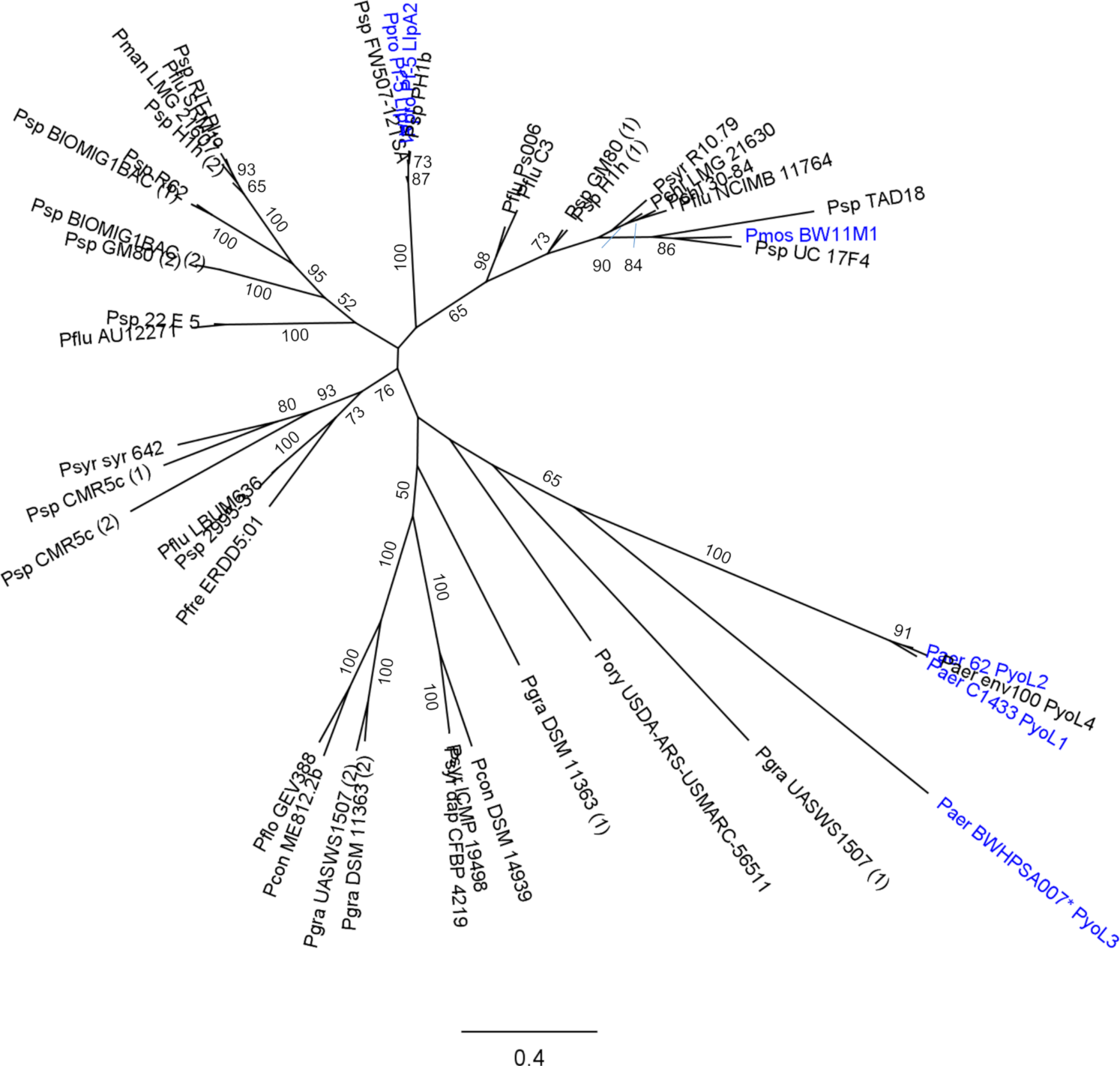 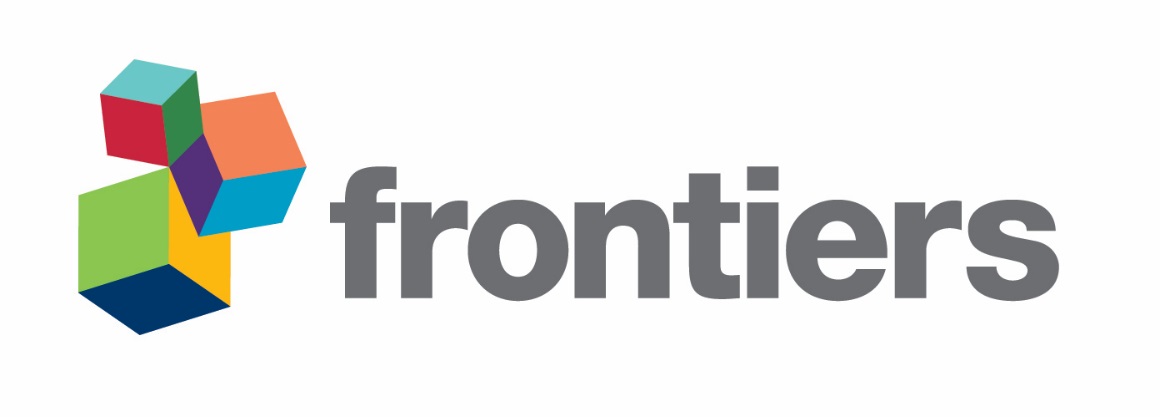 Bacteriocin classSubclassMolecular weight (kDa)Outer-membrane receptorSelf-immunity mechanismMechanism of actionTailocinsR-type (contractile)2.106 – 107LipopolysaccharideNoMembrane perforationTailocinsF-type (flexible)2.106 – 107?No?Modular (S-type) bacteriocins/32 – 90TonB-dependent transporters (FpvAI, FptA, HxuC, etc.)YesPore-formation, lipid-II degradation, or nuclease activityB-type microcins/~3.5?YesDNA gyrase inhibitorLectin-like bacteriocinsLlpA~30BamA, CPANo?Lectin-like bacteriocinsLlpB~19?No?